【　作ってあそぼう！　　NO．６　】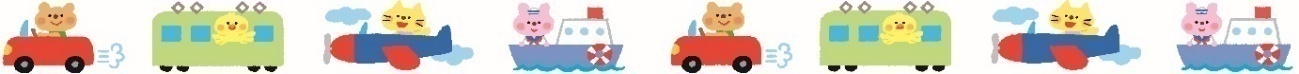 ケロケロ カスタネット材料・・・牛乳パック（幅6.5㎝の輪）　　ペットボトルのふた2個　　　ビニールテープ（緑色・赤色）　両面テープ　カエルの目２つ（残りの牛乳パックで　　の形を切り取り、目を書く　　）☆作り方☆　　　　　　　　　　　　　　　　　　　　　　（図１）外側　　①　牛乳パックの外側の周りに緑色のビニールテープを貼る　②　①の内側下に赤色のビニールテープを貼る（図2）　③　目2つを貼り折しろをうしろに折る　　　　　　（図２）内側＾　　　　　　　　　　④　①の中の上下にペットボトルのふたを貼る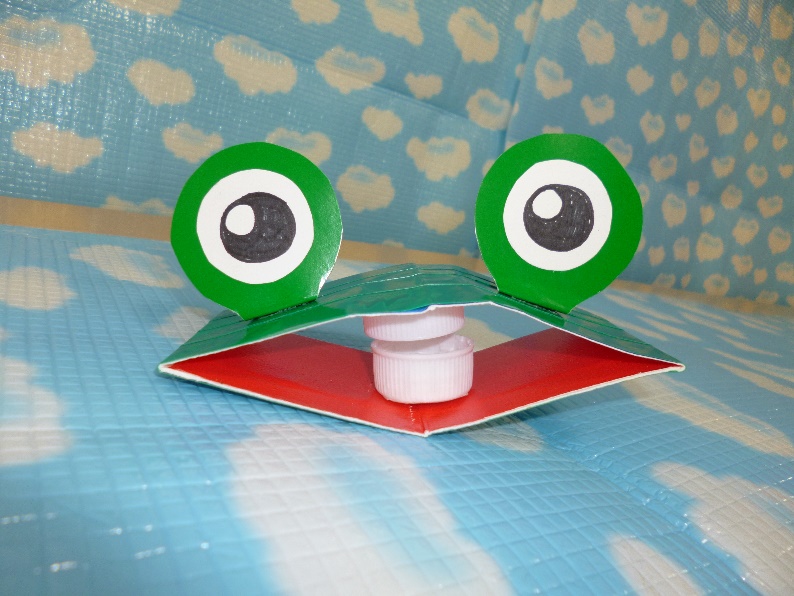 